МБУК Межпоселенческая библиотечная системаМодельная детская библиотека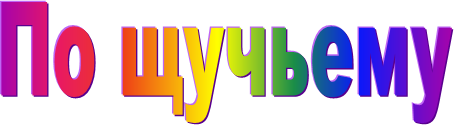 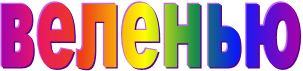 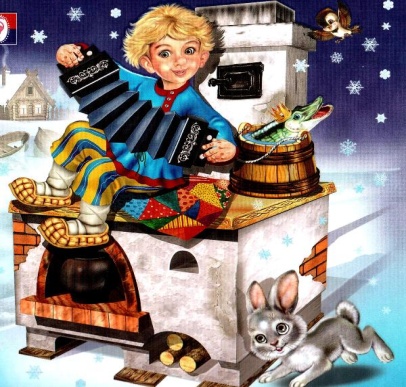 Рекомендательный список для чтения взрослымидетям раннего возрастас. В. Татышлы2021г.Уважаемые взрослые!Подарите ребенку сказку! Чудесные сказки, любимые и детьми, и взрослыми. 	Мир волшебства и фантазии, где добро всегда побеждает зло.Предлагаем Вашему вниманию книги серии «Пять сказок».Список предназначен для руководителей детского чтения и родителей.Серия «Пять сказок»Гурина, И.В. Добрыня – богатырь / И.В. Гурина. – ООО «Издательство «Фламинго», 2011. – 49 с.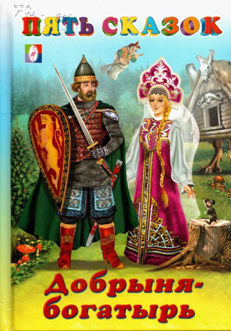 В сборник вошли сказки «Добрыня - богатырь», «Иван-Царевич и Царевна Забава», «Волшебница Василиса», «Иван и Баба-яга», «Капризная царевна».Гурина, И.В. Жар-птица / И.В. Гурина. – ООО «Издательство «Фламинго», 2012. – 49 с.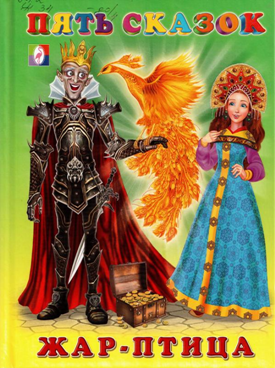 В сборник включены сказки «Жар-птица», «Волшебный сундучок», «Царевна и Кощей», «Тридевятое царство», «Царевна-несмеяна».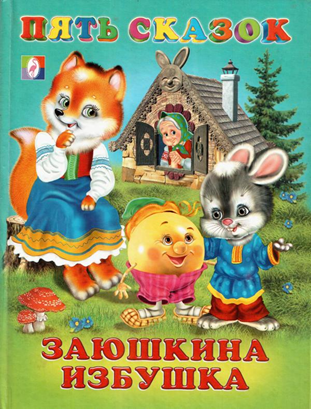 Заюшкина избушка: сказки. – Тверь: ООО «Издательство «Фламинго», 2006. – 53 с.В сборник вошли сказки «Заюшкина избушка», «Крылатый, мохнатый да масленый», «Зимовье зверей», «Смоляной бычок»,  «Лиса и волк».Колобок. – ООО «Издательство «Фламинго», 2012. – 51 с.В сборник вошли сказки «Колобок», «Курочка ряба», «Репка», «Теремок», «Волк и козлята».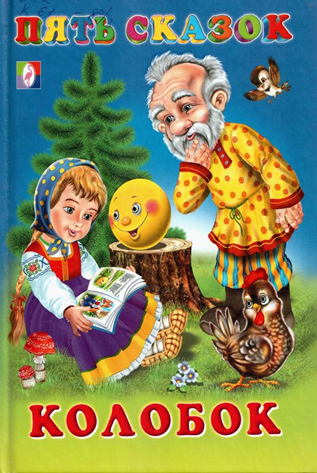 Красная  шапочка. – ООО «Издательство «Фламинго», 2009. – 47 с.В сборник вошли сказки «Красная  шапочка», «Белоснежка», «Бременские музыканты», «Мальчик-с -пальчик», «Три  поросёнка».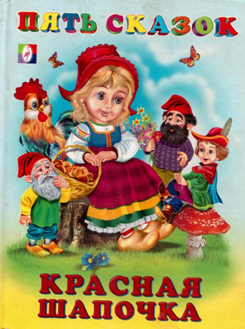 По щучьему веленью. – ООО «Издательство «Фламинго»,2012. – 45 с.В сборник вошли сказки «По щучьему веленью», «Вершки и корешки», «Заяц-хваста», «Лиса и журавль», «Гуси-лебеди».Сост. Ахметова Г.Ф.Заведущая ДМБТел.: (34778) 2-14-18